O MINISTRYINTERNATIONAL RELATIONS AND COOPERATION undertaken   	REPUBLIC OF SOUTH AFRICANATIONAL ASSEMBLYQUESTION FOR WRITTEN REPLY Date of Publication: 21 April 2023Ministry: 28 April 2023Reply date: 5 April 20231299. Mr T Mogale (EFF) to ask the Minister of International Relations and Cooperation:Whether any pressure is being applied by external forces on the Government to arrest the Russian President, Mr Vladimir Putin, in the event that he attends the 15th BRICS summit from 22 to 24 August 2023; if not, what is the position in this regard; if so, what are the relevant details?									NW1463EREPLY:No there is no external power putting pressure on the government of South Africa.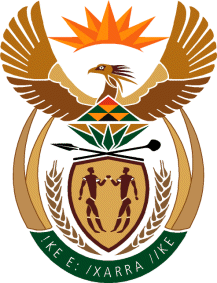 